 Mapple.37187@2freemail.com 	 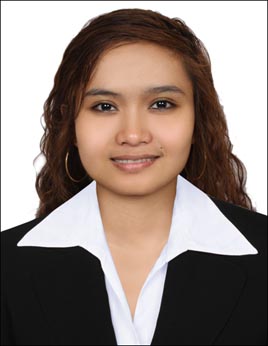 Mapple OBJECTIVE: To achieve challenging growth in a position that will enhance and utilize the experience and education through achievement of both company and personal goals and opportunity for advancement will commensurate with demonstrated ability and accomplishment where my skills and experience will be fullest, contributing to the growth and success of the company.Work Experienced:Administration Secretary				DAR AL HIKMA PRINTING, PUBLISHING & DISTRIBUTION LLCDubai, United Arab EmiratesAs an Administration Secretary:Administering clerical works such as filing, typing and other computer works.Receiving e-mails and forwarding to each respective Departments, follow up for correspondence and sending e-mails.Make and arrange appointments for the C.E.O.’s meeting.Following and implementing Office/Company’s rules and regulations.Coordinating to the Manager, Departments, Sections and Clients.Receiving incoming and outgoing phone calls, e-mails and fax.Call Center Agent					Sutherland Global Services					             Community Language Specialization Program							Tarlac City, Philippines					                             May 2013 – October 2013Educational Attainment:College  				Central Luzon Doctors Hospital – Educational Institute					Bachelor of Science in Medical TechnologySan Pablo, Tarlac City PhilippinesYear 2008 - 2012Secondary				Cosmopolitan InstituteC. Santos St. Tarlac City, PhilippinesYear 2004 - 2008Elementary 				Cosmopolitan InstituteC. Santos St. Tarlac City, PhilippinesYear 1999 - 2004  I hereby certify that the above mentioned information is true and correct to the best of my knowledge and understanding.						